муниципальное автономное общеобразовательное учреждение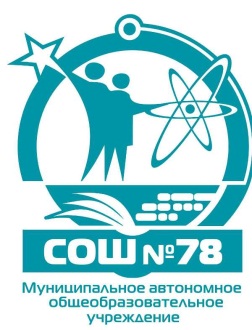 «Средняя общеобразовательная школа № 78»650024,г. Кемерово, ул. Ю.Двужильного,12в, тел. 63-30-78, эл. адрес: kemschool78@mail.ru сайт школы:school78kem.ru УтверждаюДиректор МАОУ «Средняя общеобразовательная школа №78»                                                                                             ___________ Н.С. ДьяченкоПоложениео Новогоднем конкурсе «Ледяная сказка»Участники конкурсаК участию в конкурсе приглашаются:- семьи- творческие группы:      А) педагоги, учащиеся 1-11 классов      Б) родители, учащиеся, педагоги       В) педагогиУсловия проведения конкурса.Тема конкурса: «Сказочный мир А. С. Пушкина»Снежные фигуры выполняются на основании следующих требований:- основной материал – снег, лёд и вода;- размеры скульптуры - не менее 1 метра (высота, ширина, длина);- безопасность скульптуры (в т. ч. устойчивость).При подведении итогов конкурса лучшие фигуры оцениваются по следующим критериям:- оригинальность архитектурно-художественного оформления;- творческий подход и эстетичность;- масштабность исполнения фигуры;- новизна используемых приёмов;- качество исполнения;- цветовое решение;- восприятие фигуры с фасадом здания.Конкурс продлится до 15 декабря!!! Скульптуры располагаются напротив Спорткомплекса школы.  Подведение итогов: По итогам конкурса будут выявлены и награждены победители и участники.    